Monza 4QT (Impinj)32 bit/ 96 bit32 bit32 bit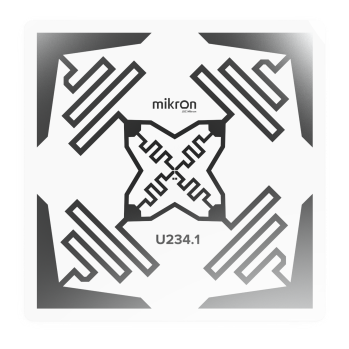 